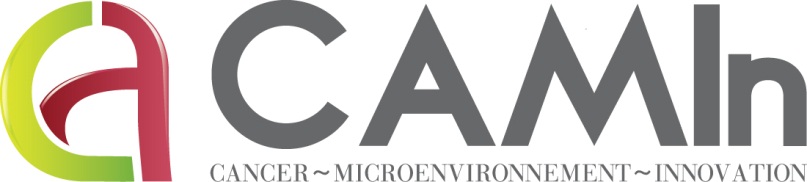 Soutien pour la formation 
à la recherche translationnelle en cancérologieAllocation 2021Dossier de CandidatureLe dossier devra être complété avec la police de caractère ARIAL, taille 11 et des interlignes simplesIdentification du CandidatIdentification du ProjetLe présent projet fait-il l’objet d’une demande de financement auprès d’un autre organisme ?  Non 	 Oui, lequel : …..Projet de recherche (maximum 10 pages)Résumé (contexte scientifique, descriptif du projet et résultats attendus) – ½ page maximumContexte et ObjectifsOriginalité et faisabilité du projetMéthodologie Pertinence par rapport au cancerRésultats attendus - Perspectives scientifiquesLe calendrier des tâches sur la période de financement.Insertion du projet dans le programme de la FHU CAMIn – ½ page maximumRéférences des publications de l’équipe d’accueil – 1 page maximumDocuments complémentaires à joindre au dossierCurriculum vitae du candidat retraçant le parcours universitaire et les expériences de recherche (publications)Les documents officiels des résultats d'évaluation obtenus au cours des deux années de Master du candidat (relevés de notes, classements)Une lettre de motivation du candidat explicitant son projet de carrière (pourquoi un doctorat, pourquoi sur ce sujet, pourquoi dans ce laboratoire …etc.)Attestation des diplômes obtenusLettre d’accord du directeur du laboratoire d’accueilLettre de recommandation du directeur de thèseNom du (de la) candidat(e)Prénom du (de la) candidat(e)Genre M	 FDate de naissanceCourrielTéléphoneAdresse postaleDiscipline Pharmacie Médecine Odontologie Titre du projet en françaisAcronyme du projetMots-clésLaboratoire d’accueilNom du directeur du laboratoire d’accueilPrénom du directeur du laboratoire d’accueilGenre du directeur du laboratoire M	 FEquipe d’accueilNom du directeur de thèsePrénom du directeur de thèseGenre du directeur de thèse M	 F